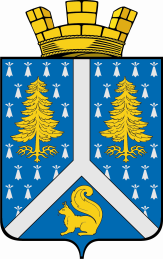 СОБРАНИЕ ДЕПУТАТОВ муниципального образования город тарко-сале4 СОЗЫВА_____________________________________________________________________________РЕШЕНИЕО внесении изменений в Устав муниципального образования город Тарко-Сале(с изменениями от 02 мая 2017 года, от 26 октября 2017 года)29 марта 2018 года	г. Тарко-Сале№ 140_В соответствии с Федеральным законом от 06 октября 2003 года № 131-ФЗ "Об общих принципах организации местного самоуправления в Российской Федерации" и пунктом 1 части 1статьи 23 Устава муниципального образования город Тарко-Сале, Собранием депутатов муниципального образования город Тарко-Сале р е ш е н о:1. Внести в Устав муниципального образования город Тарко-Сале следующие изменения:	1.1. Наименование статьи 16 главы III Содержания Устава изложить в следующей редакции:"Статья 16. Публичные слушания, общественные обсуждения".1.2. Пункт 5 части 1 статьи 7 Устава после слов "за сохранностью автомобильных дорог местного значения в границах муниципального образования" дополнить словами ", организация дорожного движения".1.3. Пункт 20 части 1 статьи 7 Устава изложить в следующей редакции:"20) участие в организации деятельности по накоплению (в том числе раздельному накоплению) и транспортированию твердых коммунальных отходов;".1.4. Пункт 21 части 1 статьи 7 Устава изложить в следующей редакции:"21) утверждение правил благоустройства территории муниципального образования, осуществление контроля за их соблюдением, организация благоустройства территории муниципального образования в соответствии с указанными правилами, а также организация использования, охраны, защиты, воспроизводства городских лесов, лесов особо охраняемых природных территорий, расположенных в границах населенных пунктов муниципального образования;"1.5. Пункт 11 части 1 статьи 8 Устава признать утратившим силу.1.6. Часть 1 статьи 9 дополнить пунктом 7.1 следующего содержания:"7.1) в сфере стратегического планирования, предусмотренными Федеральным законом от 28 июня 2014 года № 172-ФЗ "О стратегическом планировании в Российской Федерации;".1.7. Пункт 9 части 1 статьи 9 изложить в следующей редакции:"9) организация сбора статистических показателей, характеризующих состояние экономики и социальной сферы муниципального образования, и предоставление указанных данных органам государственной власти в порядке, установленном Правительством Российской Федерации;".1.8. Наименование статьи 16 Устава изложить в следующей редакции:"Статья 16. Публичные слушания, общественные обсуждения".1.9. Часть 3 статьи 16 Устава изложить в следующей редакции:"3. Порядок организации и проведения публичных слушаний по проектам и вопросам, указанным в части 3 статьи 28 Федерального закона от 6 октября 2003 года № 131-ФЗ "Об общих принципах организации местного самоуправления в Российской Федерации", определяется в соответствии с положением, утверждаемым решением Собрания депутатов, и должен предусматривать заблаговременное оповещение жителей муниципального образования о времени и месте проведения публичных слушаний, заблаговременное ознакомление с проектом муниципального правового акта, другие меры, обеспечивающие участие в публичных слушаниях жителей муниципального образования, опубликование (обнародование) результатов публичных слушаний, включая мотивированное обоснование принятых решений".1.10. Статью 16 Устава дополнить частью 4 следующего содержания:"4. По проектам генеральных планов, проектам правил землепользования и застройки, проектам планировки территории, проектам межевания территории, проектам правил благоустройства территорий, проектам, предусматривающим внесение изменений в один из указанных утвержденных документов, проектам решений о предоставлении разрешения на условно разрешенный вид использования земельного участка или объекта капитального строительства, проектам решений о предоставлении разрешения на отклонение от предельных параметров разрешенного строительства, реконструкции объектов капитального строительства, вопросам изменения одного вида разрешенного использования земельных участков и объектов капитального строительства на другой вид такого использования при отсутствии утвержденных правил землепользования и застройки проводятся общественные обсуждения или публичные слушания, порядок организации и проведения которых определяется положением, утверждаемым решением Собрания депутатов, с учетом положений законодательства о градостроительной деятельности.". 1.11. Пункт 4 части 1 статьи 23 Устава изложить в следующей редакции:"4) утверждение стратегии социально-экономического развития муниципального образования;".1.12. Часть 1 статьи 23 Устава дополнить пунктом 12 следующего содержания:"12) утверждение правил благоустройства территории муниципального образования.".1.13. Статью 33 Устава дополнить частью 4 следующего содержания:"4. В случае, если председатель Собрания депутатов, полномочия которого прекращены досрочно на основании правового акта Губернатора Ямало-Ненецкого автономного округа об отрешении от должности председателя Собрания депутатов либо на основании решения Собрания депутатов об удалении председателя Собрания депутатов в отставку, обжалует данные правовой акт или решение в судебном порядке, Собрание депутатов не вправе принимать решение об избрании председателя Собрания депутатов, избираемого Собранием депутатов из своего состава, до вступления решения суда в законную силу.".1.14. Пункт 2 статьи 36 Устава после слов "за сохранностью автомобильных дорог местного значения в границах населенных пунктов муниципального образования" дополнить словами ", организует дорожное движение".1.15. Пункт 6 статьи 36 Устава изложить в следующей редакции:"6) осуществляет контроль за соблюдением правил благоустройства территории муниципального образования, организует благоустройство территории муниципального образования в соответствии с указанными правилами, а также организует использование, охрану, защиту, воспроизводство городских лесов, лесов особо охраняемых природных территорий, расположенных в границах населенных пунктов муниципального образования;".1.16. Статью 36 Устава дополнить пунктом 8.1 следующего содержания:"8.1) участвует в организации деятельности по накоплению (в том числе раздельному накоплению) и транспортированию твердых коммунальных отходов;".1.17. Часть 1 статьи 51 после слов "муниципального образования" дополнить словами "(населенного пункта, входящего в состав муниципального образования)".1.18. Часть 2 изложить в следующей редакции:"2. Вопросы введения и использования указанных в части 1 настоящей статьи разовых платежей граждан решаются на местном референдуме, а в случае, предусмотренном пунктом 4.1 части 1 статьи 25.1 Федерального закона от 6 октября 2003 года № 131-ФЗ "Об общих принципах организации местного самоуправления в Российской Федерации", на сходе граждан.".2. Направить настоящее решение в регистрирующий орган для государственной регистрации. 3. Настоящее решение вступает в силу со дня официального опубликования после государственной регистрации, за исключением подпунктов, для которых настоящим решением установлен иной срок вступления их в силу.4. Подпункты 1.2, 1.14 пункта 1 настоящего решения вступают в силу в срок, установленный в статье 29 Федерального закона от 29 декабря 2017 года № 443-ФЗ "Об организации дорожного движения в Российской Федерации и о внесении изменений в отдельные законодательные акты Российской Федерации".5. Подпункты 1.3, 1.16 пункта 1 настоящего решения вступают в силу в срок, установленный пунктом 2 статьи 10 Федерального закона от 31 декабря 2017 года № 503-ФЗ "О внесении изменений в Федеральный закон "Об отходах производства и потребления" и отдельные законодательные акты Российской Федерации".6. Контроль за исполнением настоящего решения возложить на председателя Собрания депутатов муниципального образования город Тарко-Сале П.И. Колесникова.Председатель Собрания депутатовмуниципального образования город Тарко-Сале	П.И. Колесников